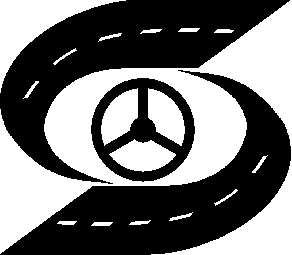 ПРОФСОЮЗНАЯ  ОРГАНИЗАЦИЯ  ЗАО "Пассажирская автоколонна"__________________________________________________________________623270  г.Ревда   ул. Энгельса, 57                            Телефон: (343-97) 5-16-90,  факс:5-17-30№________ от________